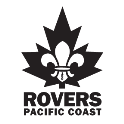 Annual Review 		Rover Personal Development Plan 2012-13Annual Review 		Rover Personal Development Plan 2012-13Annual Review 		Rover Personal Development Plan 2012-13Name:		Nathan Park				Date : June 20/2013Name:		Nathan Park				Date : June 20/2013Name:		Nathan Park				Date : June 20/2013My Goals and S.M.A.R.T. ObjectivesAchieved?Catalytic Feedback, Debrief and GAP PlanGoal 1: Goal: I would like to start thinking about my future with the crew-Not leave the crew, but start helping with alumni projects such as the H&A committee for the crew. YesObj. A: Stay up to date with events and the general pulse of 180th programs and activities-help recruiting new members that would be a good fit for the member and the crew-YesBecoming a mentor and getting more involved with crew projectsObj. B: At the same time utilize resources and programs such as: the advisors circle and link with 23rd’s Venturer Company if 1st SV has one.N/A-1st South Vancouver did not have a company this yearObj. C: Help out with 180th events where possible, likely with AV gear.  Work with the Christmas party on Dec. 2.

YesGoal 2: Focusing on a few items within Scouting rather than getting onboard with everything.Obj. A: If 1st South Vancouver has a Venturer Company, acting as a assistant advisorN/A No companyObj. B: Help out with Company/Crew Wood Badge courses as needed-YesObj. C: Gracefully bow out of LMRRT business by end of September-YesMy Goals and S.M.A.R.T. ObjectivesAchieved?Catalytic Feedback, Debrief and GAP PlanGoal 3: Become More employableObj. A: Enhance Technical skills by using them for various volunteer events (IRL Events-Halloween Concert), including crew events
YESObj. B: Build up a Portfolio of special event case studies-focus on technical elements (3 convention case-studies by Jan 30)
Not YetLast case study will be completed by Aug 30thObj. C: Continue to gain certifications in areas related to work: Forklift, First Aid, Firearms safety, Class 5 License (1 by June 1stYesGoal 4: Getting back to the things I like doing and spending my free time with that took a backseat while I was in debt.Obj. A: Building and retaining a relationship with AllisonYesObj. B: Spending more time to lifelong hobbies and sports such as Photography and cycling
YesGuiding Lessons & Statements for Next YearGuiding Lessons & Statements for Next YearGuiding Lessons & Statements for Next YearStatement 1: I need to start transitioning from Rover to Advisor, and taking up a leading role in the crew. Going from the specializer to the generalizer. Statement 2: Work with the Outdoors Core team- Strategize what the crew needs to provide to our Rovers who are leaders and then to the rest of the crew.Statement 3: At the same time, I need to strategize what I want to do. Start writing down three or so things that I want to accomplish tomorrow and gradually work up to what I want to do. Drifting is bad. Statement 1: I need to start transitioning from Rover to Advisor, and taking up a leading role in the crew. Going from the specializer to the generalizer. Statement 2: Work with the Outdoors Core team- Strategize what the crew needs to provide to our Rovers who are leaders and then to the rest of the crew.Statement 3: At the same time, I need to strategize what I want to do. Start writing down three or so things that I want to accomplish tomorrow and gradually work up to what I want to do. Drifting is bad. Statement 1: I need to start transitioning from Rover to Advisor, and taking up a leading role in the crew. Going from the specializer to the generalizer. Statement 2: Work with the Outdoors Core team- Strategize what the crew needs to provide to our Rovers who are leaders and then to the rest of the crew.Statement 3: At the same time, I need to strategize what I want to do. Start writing down three or so things that I want to accomplish tomorrow and gradually work up to what I want to do. Drifting is bad. Summer/Gap Action PlanSummer/Gap Action PlanSummer/Gap Action PlanGap: Portfolio case studyAction: have an idea by June 30th, and have it deliverable by the end of August. 
Gap: Portfolio case studyAction: have an idea by June 30th, and have it deliverable by the end of August. 
Gap: Portfolio case studyAction: have an idea by June 30th, and have it deliverable by the end of August. 
Mentoring DebriefMentoring DebriefMentoring DebriefI have no problems or questions or concerns or anything. I’m am generally pleased with my sessions with John and am excited for the next year of Scouting. I have no problems or questions or concerns or anything. I’m am generally pleased with my sessions with John and am excited for the next year of Scouting. I have no problems or questions or concerns or anything. I’m am generally pleased with my sessions with John and am excited for the next year of Scouting. Signatures		Mentee								MentorSignatures		Mentee								MentorSignatures		Mentee								Mentor